AGENDACity of WhitesburgSpecial Called Meeting – 2022 Millage RateAugust 08, 2022 – 6:00 p.m.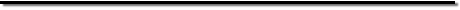 Council Chambers, 50 Booster Field Drive, Whitesburg, Georgia  30185 I.  	CALL TO ORDER	1.  Silence All Electronic Devices	2.  Ascertain QuorumII.	INVOCATION– Councilmember Chris LewisIII.	PLEDGE OF ALLEGIANCE – Councilmember William SmolarIV.	CITIZEN COMMENTS AND DISCUSSION ITEMS/ISSUES(Please state your name and address for the record and limit speaking time for citizen comments to three (3) minutes) V.	BUSINESS ITEM:										1. Approval of 2022 Millage Rate VI.     	CITIZEN COMMENTS(Please state your name and address for the record and limit speaking time for citizen comments to three (3) minutes) VII.	MAYOR, COUNCIL, AND CITY STAFF ANNOUNCEMENTS	VIII.	ADJOURNMENT The Agenda for each Mayor and Council Meeting is available for review in the City Clerk’s office located at 60 Booster Field Drive, Whitesburg, GA  30185  and on the City’s website, www.whitesburgcity.com  at least five (5) business days prior to a Mayor and Council Meeting. A summary of Agenda items acted upon is available within 48 hours of the meeting at the address and website listed above. Minutes to any previous meeting (once adopted) are available upon request or may be viewed on the City’s website, www.whitesburgcity.com.  The City complies with the Americans with Disabilities Act (ADA). If you will need special assistance at a meeting, the City will try to accommodate you in every reasonable manner. Please call (770) 834-0848 from  8:00 a.m. to 5:00 p.m. Monday through Friday at least 48 hours prior to the meeting if special assistance is needed.